Приложение № 1к Соглашению от 02.04.2018 г.Форма анкеты-заявления на предоставление услуги в рамках настоящего СоглашенияНастоящим подтверждаю и гарантирую, что вся информация, указанная выше, является подлинной и достоверной.Подпись Заявителя: «___» _______________ 2020  г.Заявление принял:«___» ______________ 2020 г.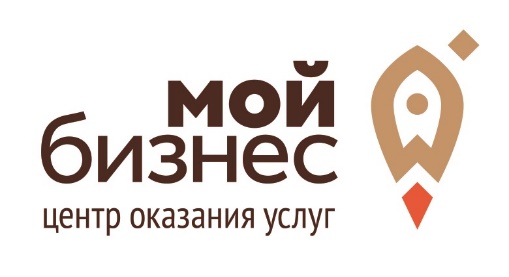 Автономная некоммерческая организация«Центр поддержки предпринимательства Смоленской области»214014, г. Смоленск, ул. Тенишевой, д. 15, 8 этаж
тел. (4812) 638-038 доб. 6, www.cpp67.ru, e-mail: info@cpp67.ruАвтономная некоммерческая организация«Центр поддержки предпринимательства Смоленской области»214014, г. Смоленск, ул. Тенишевой, д. 15, 8 этаж
тел. (4812) 638-038 доб. 6, www.cpp67.ru, e-mail: info@cpp67.ruАнкета-заявлениесубъекта малого (среднего) предпринимательства на оказание услугиАнкета-заявлениесубъекта малого (среднего) предпринимательства на оказание услугиАнкета-заявлениесубъекта малого (среднего) предпринимательства на оказание услуги1.Наименование услуги:Классификация гостиницКлассификация гостиниц2.Сроки предоставления услуги:До 18 декабря 2020 годаДо 18 декабря 2020 года3.Условия предоставления услуги:бесплатнобесплатно4. Полное наименование юридического лица/ФИО индивидуального предпринимателя, физического лица– получателя поддержки:ИП Иванов Иван ИвановичИП Иванов Иван Иванович5. ИНН юридического лица/ индивидуального предпринимателя – получателя поддержки:67123456789671234567896. ФИО представителяИванов Иван ИвановичИванов Иван Иванович7.Контакты юридического лица/ФИО индивидуального предпринимателя, физического лица– получателя поддержки:Телефон: +7 (123) 456-78-90E-mail: primer@primer.ruТелефон: +7 (123) 456-78-90E-mail: primer@primer.ruОборот(выручка), тыс. руб.20192020 (прогноз)Оборот(выручка), тыс. руб.заполнитьзаполнитьСреднесписочная численность работниковзаполнитьзаполнитьВ соответствии со ст. ст. 6, 9 Федерального закона от 27 июля 2006 года № 152-ФЗ «О персональных данных» даю свое письменное согласие на обработку моих персональных данных и регистрацию на портале Бизнес-Навигатора МСП АНО «ЦПП Смоленской области», Департаменту инвестиционного развития Смоленской области, АО «Корпорация МСП» и Исполнителю услуг. Я уведомлен(-а) о том, что в случае, если мною не будет активирована учетная запись на Портале  Бизнес-Навигатора МСП в течение 1(одного) месяца после получения электронного письма о регистрации на Портале Бизнес-Навигатора МСП, данная учетная запись, включая содержащиеся в ней персональные данные, будет удалена АО «Корпорация МСП»._________написать должность______/___________поставить подпись________/_______написать ФИО___________________                                     М.П.        (Наименование, должность)                                      (подпись)                                              (Расшифровка)В соответствии со ст. ст. 6, 9 Федерального закона от 27 июля 2006 года № 152-ФЗ «О персональных данных» даю свое письменное согласие на обработку моих персональных данных и регистрацию на портале Бизнес-Навигатора МСП АНО «ЦПП Смоленской области», Департаменту инвестиционного развития Смоленской области, АО «Корпорация МСП» и Исполнителю услуг. Я уведомлен(-а) о том, что в случае, если мною не будет активирована учетная запись на Портале  Бизнес-Навигатора МСП в течение 1(одного) месяца после получения электронного письма о регистрации на Портале Бизнес-Навигатора МСП, данная учетная запись, включая содержащиеся в ней персональные данные, будет удалена АО «Корпорация МСП»._________написать должность______/___________поставить подпись________/_______написать ФИО___________________                                     М.П.        (Наименование, должность)                                      (подпись)                                              (Расшифровка)В соответствии со ст. ст. 6, 9 Федерального закона от 27 июля 2006 года № 152-ФЗ «О персональных данных» даю свое письменное согласие на обработку моих персональных данных и регистрацию на портале Бизнес-Навигатора МСП АНО «ЦПП Смоленской области», Департаменту инвестиционного развития Смоленской области, АО «Корпорация МСП» и Исполнителю услуг. Я уведомлен(-а) о том, что в случае, если мною не будет активирована учетная запись на Портале  Бизнес-Навигатора МСП в течение 1(одного) месяца после получения электронного письма о регистрации на Портале Бизнес-Навигатора МСП, данная учетная запись, включая содержащиеся в ней персональные данные, будет удалена АО «Корпорация МСП»._________написать должность______/___________поставить подпись________/_______написать ФИО___________________                                     М.П.        (Наименование, должность)                                      (подпись)                                              (Расшифровка)написать должностьпоставить подписьнаписать ФИОМ.П.(должность)(подпись)(расшифровка)(должность)(подпись)(расшифровка)